      ПОСТАНОВЛЕНИЕпос. КизнерО проведении розничных ярмарокна территории муниципального образования«Кизнерский район»В соответствии с Федеральным Законом от 28 декабря 2009 года №381-ФЗ «Об основах государственного регулирования торговой деятельности в Российской Федерации», Постановлением Правительства Удмуртской Республики от 27 августа 2007 года  №133, Администрация муниципального образования  «Кизнерский район» ПОСТАНОВЛЯЕТ:1.Утвердить Перечень мест на территории муниципального образования «Кизнерский район» для проведения розничных ярмарок по продаже продовольственных и непродовольственных товаров (прилагается).2.Организаторам ярмарок обеспечить соблюдение требований, предусмотренных законодательством РФ о защите прав потребителей, законодательством РФ в области обеспечения санитарно-эпидемиологического благополучия населения, законодательством РФ о пожарной безопасности, законодательством в области охраны окружающей среды и других требований, установленных законом.3. Рекомендовать начальнику ГУ Межмуниципальный отдел МВД России «Кизнерский» Глазырину А.В. организовать контроль за соблюдением общественного порядка на территории проведения ярмарок.4. Считать  утратившим силу постановление Главы Администрации МО «Кизнерский район» от 15 ноября 2007 года №583 «О проведении ярмарок на территории муниципального образования «Кизнерский район».5.Настоящее постановление подлежит опубликованию в газете Кизнерского района «Новая жизнь» и на официальном сайте муниципального образования «Кизнерский район» www.mykizner.ru6. Контроль за исполнением данного постановления оставляю за собой.Глава АдминистрацииМО «Кизнерский район»                                                        М.А. ГазизуллинАдминистрациямуниципального образования «Кизнерский район»Удмуртской Республики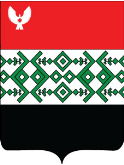 Удмурт Элькунысь «Кизнер ёрос» муниципал кылдытэтлэн администрациезОт 14 января 2013 года                                                                                                                     № 10                            